Sender’s AddressSender’s Email AddressDate Receiver’s NameReceiver’s Job Title Name of the College/ UniversityAddress of College/ UniversitySubject: Thank You Letter for a Post Residency InterviewDear ABC (Name of the Interviewer/ Program Coordinator),I am writing this letter to thank you for the residency interview that you conducted today for the Nursing Program at _______ University (Write the name of the university). I am very impressed by the Nursing program offered by the university. The course curriculum and structure of the program impressed me. I would be grateful if I get the opportunity to pursue the Nursing program as it will help me pursue my interest in Nursing.I enjoyed having an insightful conversation with you and talking about our travels to India and other South Asian countries. I am really looking forward to living at the residential campus in New York. I feel I would be a great fit for your program as I have all the necessary skills and my passion lies in the straight line as the course structure of the program. Hoping to meet you again and study at the university soon.Sincerely,(Signature)Sender’s Full Name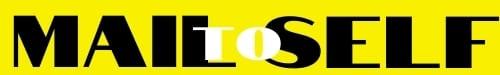 